Nome:RG:	RS/PV:Cargo/Função:Regime Jurídico Unidade/SetorVenho através deste, requerer:Venho através deste, requerer:Venho através deste, requerer:A Partir de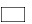 Exoneração-cargo ComissãoExoneração-cargo Efetivo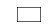 Dispensa (Lei 500/74)Cessação de designaçãoAssinatura do ServidorDataVisto/Carimbo da Chefia imediataData